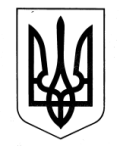 УКРАЇНАЗОЛОЧІВСЬКА СЕЛИЩНА РАДАВІДДІЛ  ОСВІТИ, МОЛОДІ ТА СПОРТУНАКАЗ17.12.2018			                    Золочів		                               № 161Відповідно до наказу відділу освіти, молоді та спорту Золочівської селищної ради від 14.12.2018 № 160 « Про перенесення  робочих днів у 2018 році», з метою створення сприятливих умов для святкування у 2018 році  25 грудня — Різдва Христового та у 2019 році 1 січня — Нового року, 5-7 січня 2019 року,  а також раціонального використання робочого часу, оперативного вирішення питань пов’язаних із належним функціонуванням  закладів освіти, забезпечення збереження майна, дотримання протипожежної безпеки НАКАЗУЮ:1. Установити чергування відповідальних осіб відділу освіти, молоді та спорту Золочівської селищної ради:2. Контроль за виконанням наказу залишаю за собою.Начальник відділу освіти, молоді та спорту                                                                         В.О. НаговіцинаЗ наказом ознайомлені: 						  Про організацію чергування працівників відділу освіти, молоді та спорту  в Різдвяні та Новорічні свята   Дата, часПІБ працівникаПосадаКонтактний телефон23 грудня(неділя)Гончаренко Л.П. Методист з кадрових питань відділу освіти,молоді та спорту Золочівської селищної ради5-05-4424 грудня(понеділок)Світлична Н.Е.Методист   відділу освіти, молоді та спорту Золочівської селищної ради 5-05-3125 грудня(вівторок)Скляренко Т.О. Начальник служби охорони праці відділу освіти, молоді та спорту Золочівської селищної ради5-18-3830 грудня(неділя)Битько О.О.економіст відділу освіти, молоді та спорту Золочівської селищної ради5-04-6931 грудня(понеділок)Деркач Ю.О.бухгалтер відділу освіти, молоді та спорту Золочівської селищної ради5-06-4501 січня(вівторок)Поливана І.М.бухгалтер відділу освіти, молоді та спорту Золочівської селищної ради5-14-3105 січня(субота)Суровикіна В.С.бухгалтер відділу освіти, молоді та спорту Золочівської селищної ради5-14-3106 січня(неділя)Скачко О.М.економіст відділу освіти, молоді та спорту Золочівської селищної ради5-04-6907 січня(понеділок)Назарова С.В.бухгалтер відділу освіти, молоді та спорту Золочівської селищної ради5-06-45                                                                                           Гончаренко Л.П.                                                                                         Світлична Н.Е.                                                                                         Скляренко Т.О.                                                                                   Битько О.О.                                                                                    Деркач Ю.О.                                                                                        Суровикіна В.С.                                                                                  Скачко О.М.                                                                                     Назарова С.В.